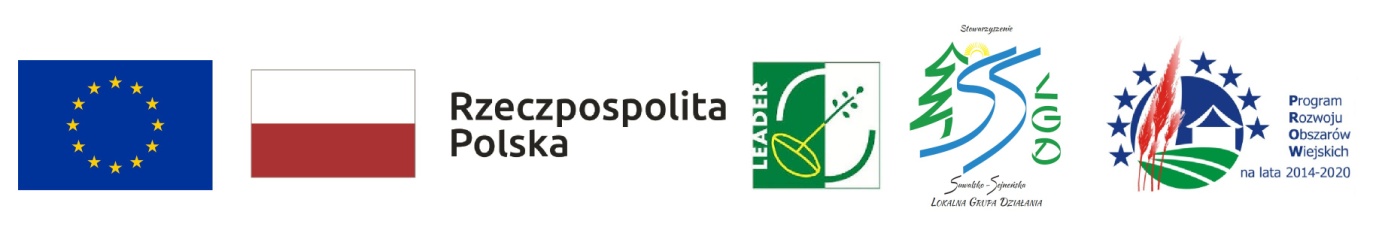 „Europejski Fundusz Rolny na rzecz Rozwoju Obszarów Wiejskich: Europa inwestująca w obszary wiejskie”Fundacja ZDROWSI KAŻDEGO DNIA zaprasza do bezpłatnego udziału w wykładzie realizowanych w ramach projektu „Suwalszczyzna – zakątek zdrowia” z tematu:Wykład -„ Ziołolecznictwo , praktyczne zastosowanie w życiu codziennym”Program wykładu::  - Definicja zdrowia i choroby, czynniki mające wpływ na zdrowie człowieka, wpływ różnego stylu życia.- Ogólne zasady zdrowego odżywiania - czy są zasady dla wszystkich, czy to działa, czy jest sens i potrzeba w XXI wieku.- Podstawy świadomości na temat "drogi do zdrowia" - wiedzą, pracą i systematycznością.- Układ pokarmowy, jego znaczenie w profilaktyce zdrowia, zasady zdrowego odżywiania.- Ziołolecznictwo, praktyczne zastosowanie w życiu codziennym i dbaniu o właściwą naturalną odporność.- W ramach dofinansowania projektu każdy uczestnik otrzyma naturalne preparaty ziołowe - Przerwy kawowe, catering. Terminy:  - 05.11.2019 r. godz. 15:00,  16-400 Suwałki ul. Suzina 12  - 18.11.2019 r. godz. 15:00, 16-420 Raczki ul. Pl. Kościuszki 15 GOKZgłoszenia do uczestnictwa w warsztatach pod numerem Tel.515 562 515W zgłoszeniu proszę podać: imię i nazwisko, adres zamieszkania oraz nr telefonu Ilość miejsc ograniczona. Decyduje kolejność zgłoszeń.